Unit 1 Lesson 4: Add and Subtract Your WayWU Number Talk: Make 10 (Warm up)Student Task StatementFind the value of each sum mentally.1 Revisit How Close?Student Task Statement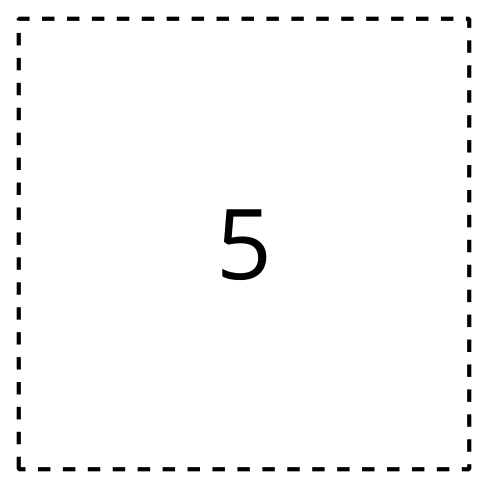 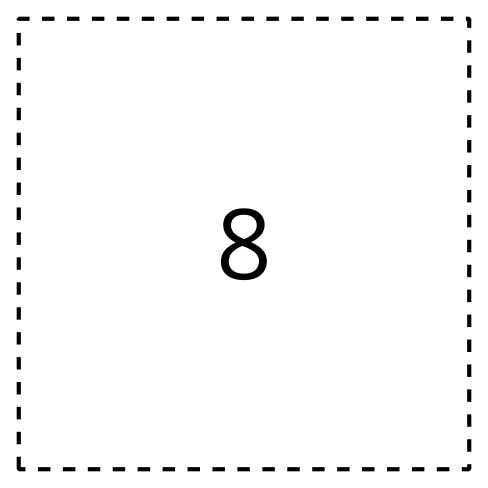 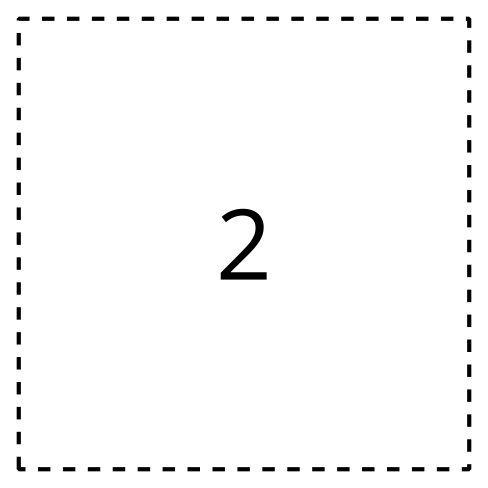 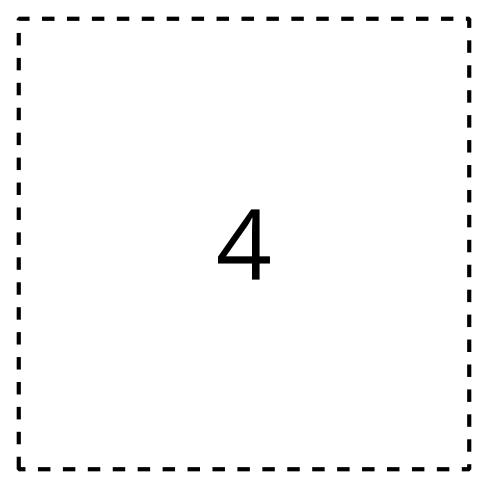 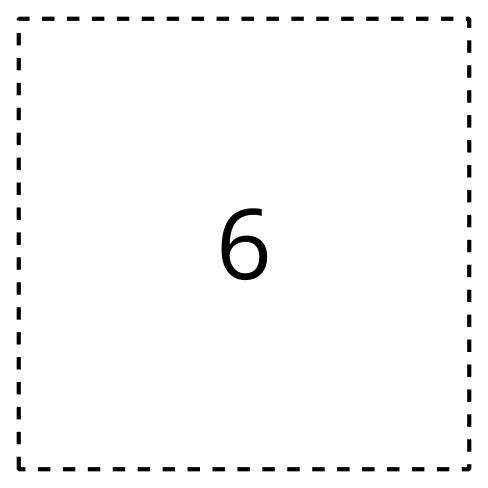 2 Add and Subtract within 20Student Task StatementFind the value of each expression.Show your thinking using drawings, numbers, or words.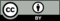 © CC BY 2021 Illustrative Mathematics®